MIZORAM UNIVERSITY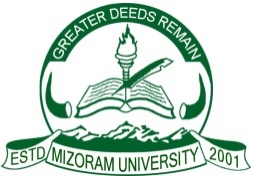 Aizawl: Mizoram-796004No. BOT/BT/INF/22/SP45370/2022	/01		Date: 29.04.2022Advertisement for the post of Junior Research Fellow (JRF) under ‘DBT’ funded project at Mizoram UniversityApplications are invited from candidates for engagement of Junior Research Fellow (Project Staff) in the research project funded by ‘DBT-BUILDER’ scheme, Government of India at School of Life Sciences, Mizoram University.Principal Investigator/Co-ordinator: Prof. Surya Kant MehtaName of positions available: Junior Research Fellow/Project FellowNumber of positions available: FourQualifications:   Note: Non-NET/JRF candidate can be considered at the post of Project Fellow.Age limit: Must not be over 30 years as on 26.06.2020, a relaxation of up to 5 years is provided to the candidates belonging to OBC-Non Creamy Layer (OBC-NCL)/SC/ST/PwD/Transgender categories and to women applicants.Salary : Rs. 31,000/- + 8% HRA (Total Rs. 33,480/-) P.M.Duration: Initially for one year and may be extended based on performance of the candidate.Last date of submission of online application :  8th May. 2022 (5 PM)General Term and ConditionsInterested candidate can apply for the above posts only online. Hard copies of applications will not be accepted.For application submission click (Ctrl+Click) the following link: https://forms.gle/YUEepVJFgByAr6hu6If link not works, copy and paste link in address bar of your browser.During application process, candidate will be asked to upload following documents (Pdf/JPEG)M.Sc. mark sheetCertificate for NET/GATE etcPassport size photographThe position is purely temporary and on contractual basis initially for one year and renewable subject to satisfactory performance till the end of the project. The position is co-terminus with the project. Candidate selected for this position can also apply for the regular PhD program of Mizoram University provided they satisfy eligibility
criteria.Due to prevailing condition the mode of interview will be intimated by email.No TA/DA will be paid for attending the interview.Original documents of age proof/certificates/degrees/mark sheets and other testimonials must be presented along with the self-attested photocopies of these documents at the time of joining the University.Name and Designation of PIDr. Surya Kant Mehta(Professor)Department of BotanyMizoram University, Aizawl-796004Email: mzut051@mzu.edu.inPhone: 9436353046S.No.Title of the projectCodeNo. of JRF (Project Fellow)1.Isolation And Screening of Abiotic Stress Tolerant and Phosphate Mobilizer Arbuscular Mycorrhizal Fungi (AFM) to Develop Location Based Specific BiofertilizerBOT-1012.Plant-Insect Interaction: Evaluation of Rice Germplasm for Insect Resistant and identification of Insect Resistant GenesBOT-2013.Reproductive Physiology: Epigenetic Regulation of Seasonal Reproduction In Mammalian and Avian SpeciesZOOL-1014.Biotechnological Intervention for Characterization and Management of Plant, Animal and Microbial ResourcesBIOTEC-101BOT-1MSc. Degree in Botany/ Life Sciences (Plant Science)/ Biotechnology with CSIR –NET/JRF/DBT-BET (Category-II)ZOOL-1MSc. Degree in Zoology/ Life Sciences (Animal Science)/Biotechnology  with CSIR –NET/JRF/DBT-BET (Category-II)BIOTEC-1MSc. Degree in Biotechnology/ Botany/Zoology/ Life Sciences (Plant Science) with CSIR –NET/JRF/DBT-BET (Category-II)